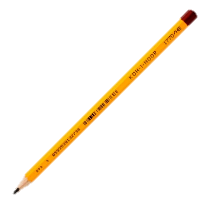 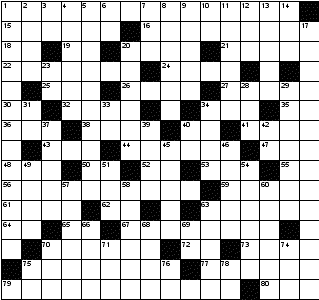 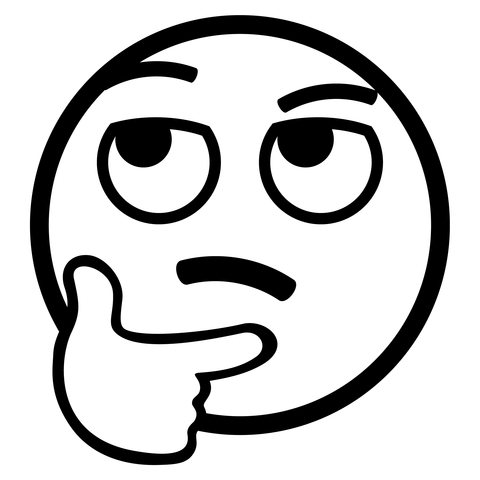 SzókeresőKeresse meg az előre megadott 10 szót. A szavak elhelyezkedése: vízszintesen jobbról-balra, balról jobbra, függőlegesen fentről lefele, alulról felfele.anydesk	átutaláscsaládtag	csalásgondozó	nyereménynyugdíj	pinkódrendőrség	telefonHNUEBGNYKZLTLFJSUÉDNTKBTNWÍÁHSÓÉFZAHODDLGRKOMYROFKGAYŐNEZSFHELUSKDIRWLFGLXYCVNPESSGOEQNCBESYLUSNTSWTGRGNRYMDPTKKSEDYNABOVGATDÁLASCLZÁTUTALÁSNOMÓ